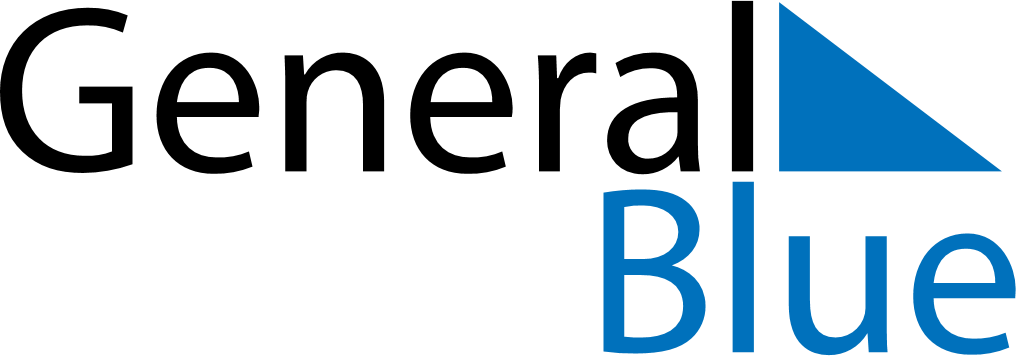 June 2021June 2021June 2021June 2021GibraltarGibraltarGibraltarSundayMondayTuesdayWednesdayThursdayFridayFridaySaturday1234456789101111121314151617181819Queen’s Birthday2021222324252526Father’s Day27282930